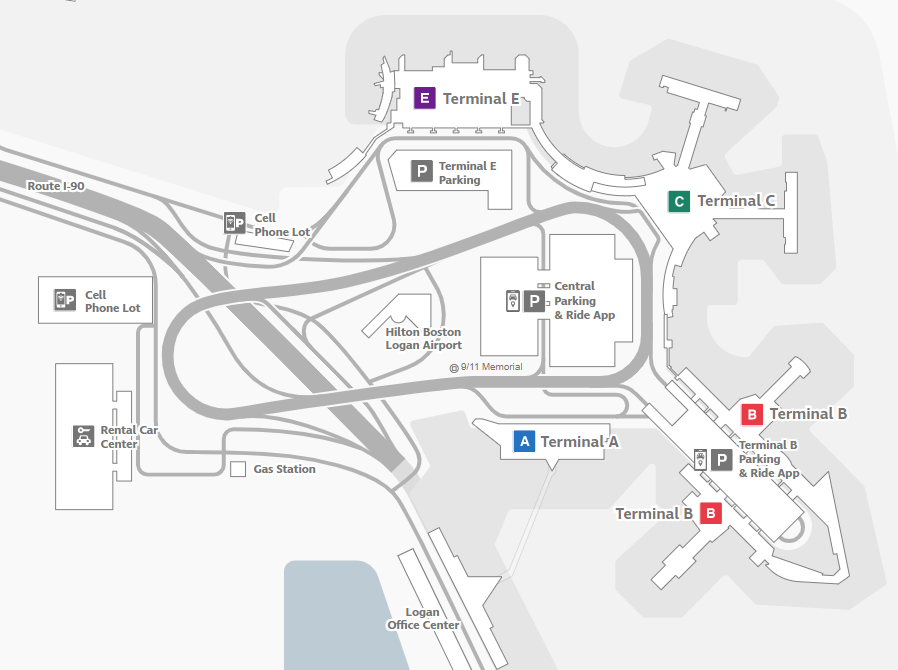 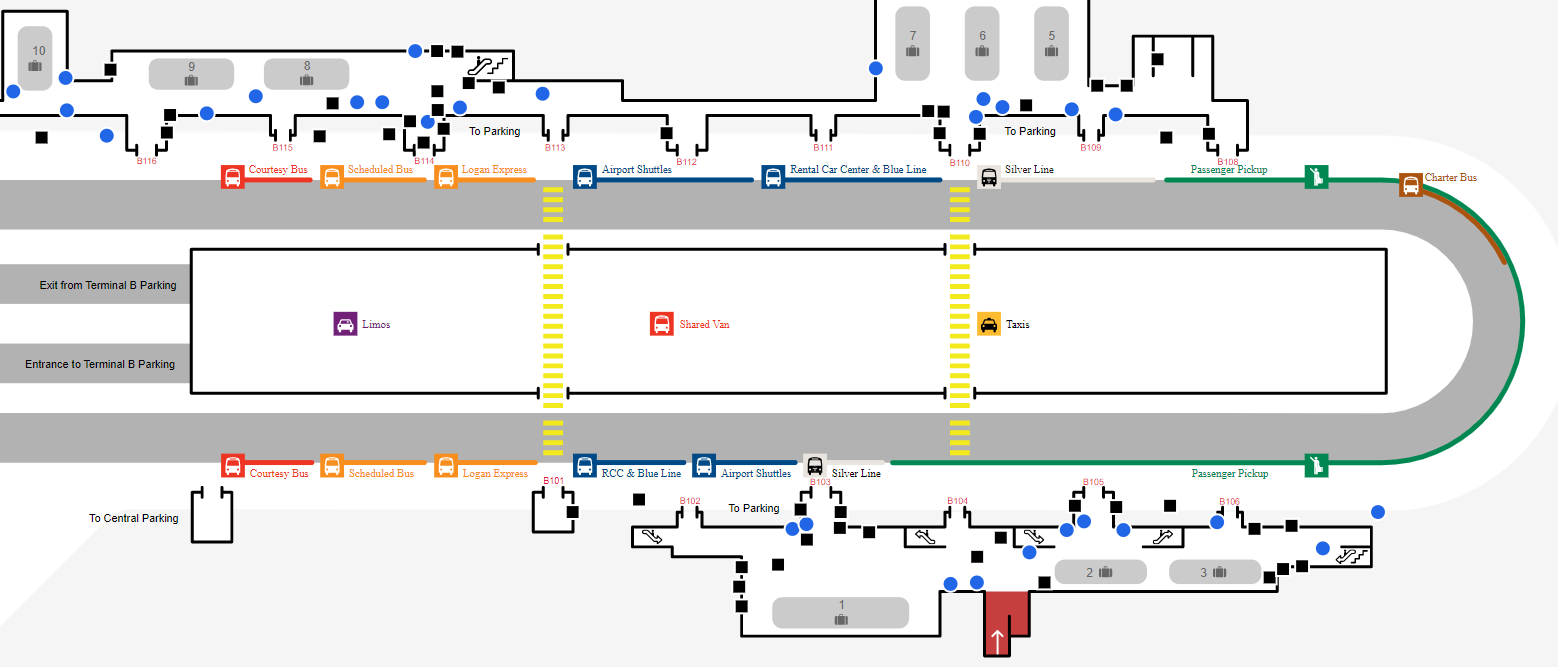 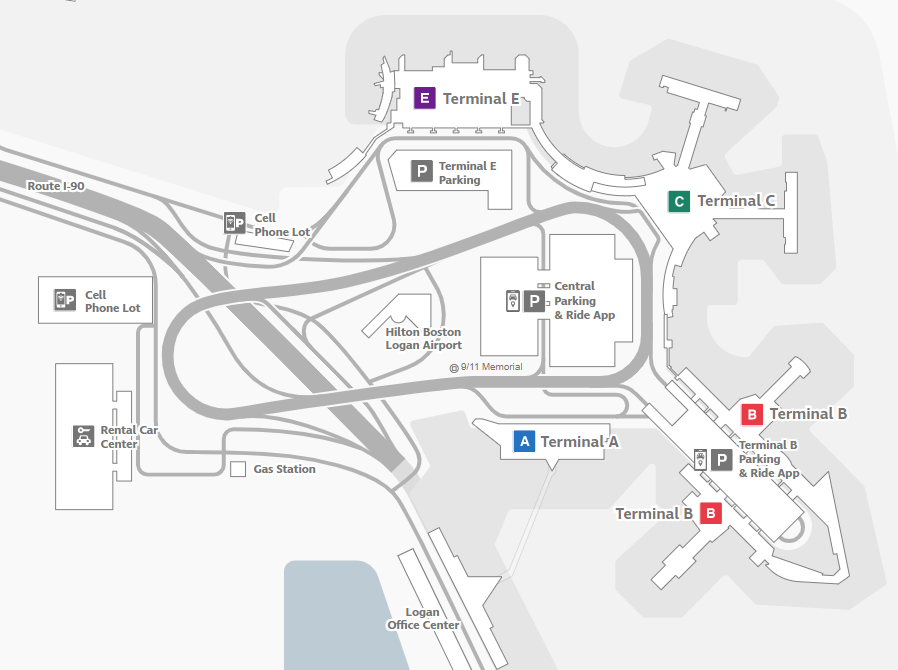 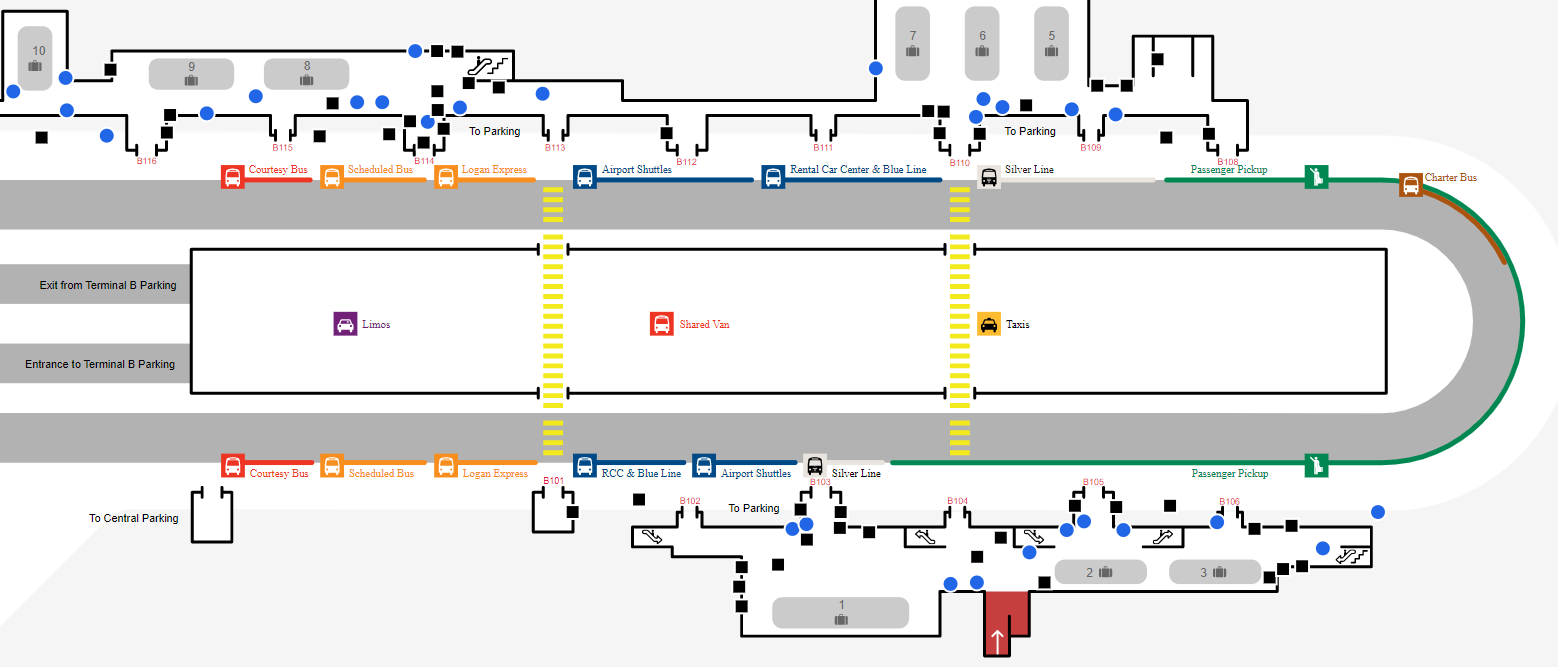 Points of Contact:Connor Walton, MPH: 804-338-8234Alexandra Weddell, MBA: 508-493-3177Christian Arbelaez, MD, MPH: 617-816-0310Connor Walton, MPH: 804-338-8234Alexandra Weddell, MBA: 508-493-3177Christian Arbelaez, MD, MPH: 617-816-0310Hotel Location:Fairmont Copley Plaza Hotel138 St. James Ave, Boston, MA 02166(617) 267-5300https://www.fairmont.com/copley-plaza-boston/Fairmont Copley Plaza Hotel138 St. James Ave, Boston, MA 02166(617) 267-5300https://www.fairmont.com/copley-plaza-boston/Transportation:A shuttle will be available for arrivals and departures on Thursday, June 1st and Saturday, June 3rdAirport Arrivals (June 1st): The shuttle will be located at Terminal B, Level 1 Parking Area (see map below for reference). The shuttle will leave every hour on the hour beginning at 1pm until 12am midnight.  Please look for a white mini bus with the LEED Conference logo on each side. Attendees arriving at Terminal A will need to take airport shuttle route #11, #22, or #88 to reach Terminal BAttendees arriving at Terminal C can walk to Terminal B via the connected walkway or take airport shuttle route #11, #22, #88.  Shuttle to BMC Campus (June 3rd): A shuttle to BMC will be located at the Fairmont Copley Plaza’s Trinity Place entrance, departing at 8:30amAirport Departures (June 3rd): The first shuttle from BMC to Boston Logan Airport will depart at 11:00am and run hourly. Attendees will board the shuttle at 85 E. Concord St.Ubers are also available to/from Boston Logan AirportFor shuttle issues, please contact Connor WaltonA shuttle will be available for arrivals and departures on Thursday, June 1st and Saturday, June 3rdAirport Arrivals (June 1st): The shuttle will be located at Terminal B, Level 1 Parking Area (see map below for reference). The shuttle will leave every hour on the hour beginning at 1pm until 12am midnight.  Please look for a white mini bus with the LEED Conference logo on each side. Attendees arriving at Terminal A will need to take airport shuttle route #11, #22, or #88 to reach Terminal BAttendees arriving at Terminal C can walk to Terminal B via the connected walkway or take airport shuttle route #11, #22, #88.  Shuttle to BMC Campus (June 3rd): A shuttle to BMC will be located at the Fairmont Copley Plaza’s Trinity Place entrance, departing at 8:30amAirport Departures (June 3rd): The first shuttle from BMC to Boston Logan Airport will depart at 11:00am and run hourly. Attendees will board the shuttle at 85 E. Concord St.Ubers are also available to/from Boston Logan AirportFor shuttle issues, please contact Connor WaltonParking:The Fairmont Copley Plaza offers valet parking for individuals driving to Boston. Please inform the valet that you are with BMC and your parking will be covered by the LEED conferenceThe Fairmont Copley Plaza offers valet parking for individuals driving to Boston. Please inform the valet that you are with BMC and your parking will be covered by the LEED conferenceConference Location:Friday, June 2ndFairmont Copley Plaza HotelBasement LevelState Suite A & BSaturday, June 3rdBoston Medical CenterFGH Building820 Harrison AveConference Attire:Business Casual is recommended. Please bring layers as the conference rooms may vary in temperature.Business Casual is recommended. Please bring layers as the conference rooms may vary in temperature.Agenda at a Glance:Thursday, June 1Check In at Hotel: 4:00pm (rooms may be available earlier)Cocktail Reception: 7:00pm – 10:00pmSonsie327 Newbury St, Boston, MA 02115(617) 351-2500https://www.sonsieboston.com/Friday, June 2Breakfast: 8:00am – 9:00amState SuiteConference: 9:00am – 5:00pmNetworking Dinner: 6:00pm – 10:00pmPorto Ring Rd, Boston, MA 02199 (adjacent to the Prudential Center) (617) 536-1234https://www.porto-boston.com/Saturday, June 3Breakfast: 8:00am – 8:30amCheck Out for the hotel is 11am. However, we ask that attendees departing on 6/3 check out before traveling to BMC. Luggage will be stored in a secure area on campus for the half-day portion of the conference.Travel to BMC: 8:30am – 8:45amConference: 9:00am – 1:30pmHourly shuttle service to airport begins: 11:00amOptional Tour of BMC ED: 1:30pm – 2:00pm